INFORMACE O AKCI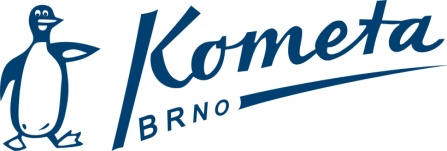 Název a místo:Krajský přebor na dlouhé tratě JMKTermín:8. 2. 2020Odjezd:-Příjezd:-Sraz:11:15 ve vestibulu na bazénu Za LužánkamiNákladyStartovné (50Kč/start) hradí KometaStrava:VlastníRozpis závodů a přijatí:Rozpis PřijatíTermín odhlášek:6. 2. 2020 přes IS ČSPSVedoucí akce:Jiří VlčekKontakt:vlk.j@post.czRůzné:S sebou plavky ručník, brýle, pantofle a oblečení KometaRozplavání pouze 30 minut – 11:30 – 12:00800 a 1500 VZ PoznámkaPozdě odhlášení zaplatí veškeré náklady.